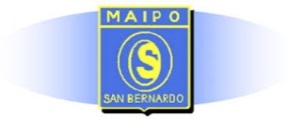 GUIA Nº 14  APRENDIZAJE Y ENSEÑANZA REMOTO SEMANA DEL 31 DE AGOSTO   al 04  DE SEPTIEMBRE  DE 2020Asignatura:Religión         Nivel:2° AñoNombre :___________________________ Curso:____ 1.-Pinta las cosas creadas por Dios y encierra en un círculo las cosas que ha inventado  el hombre.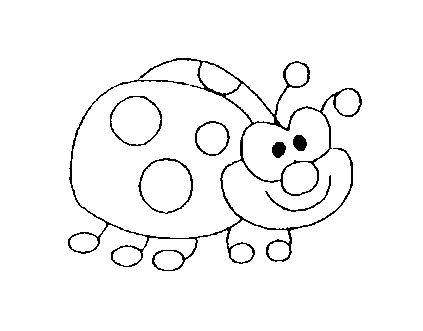 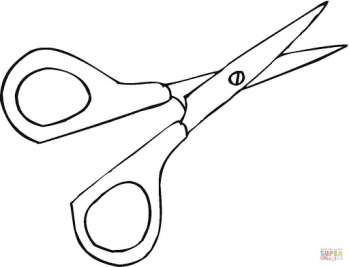 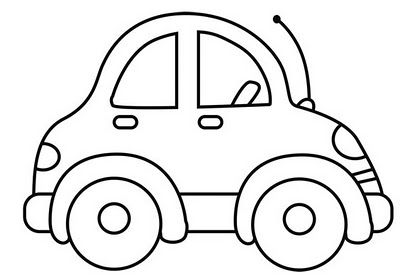 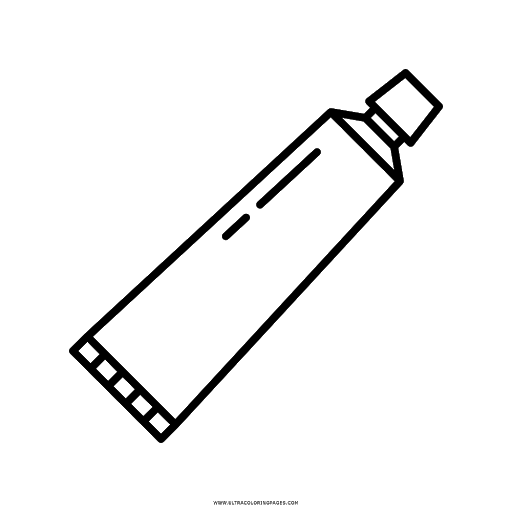 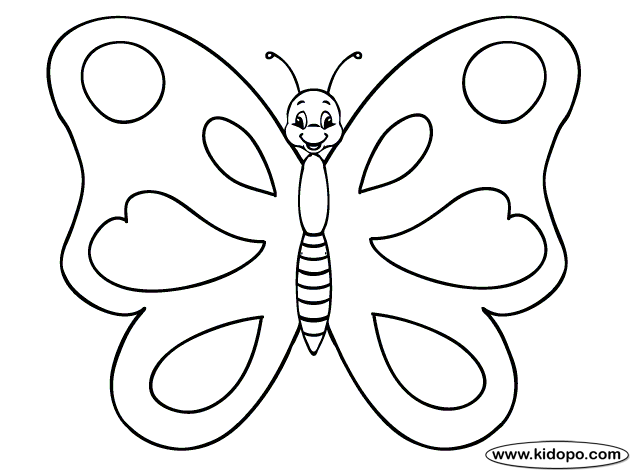 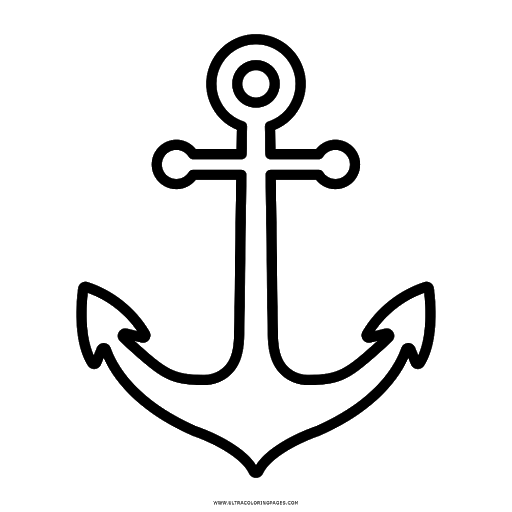 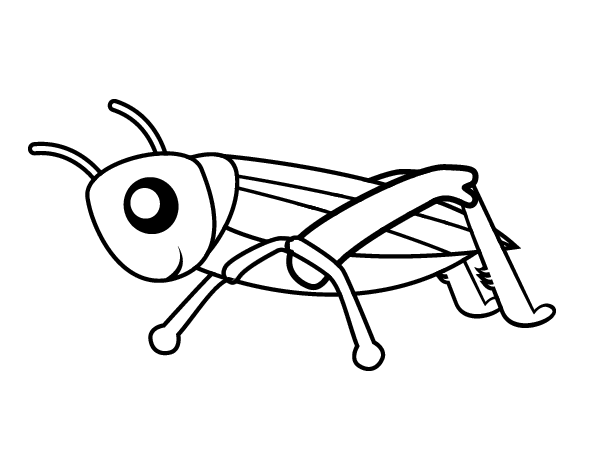 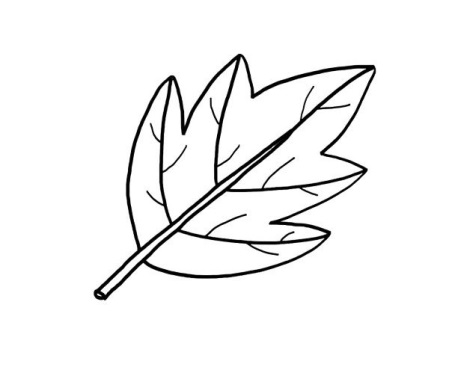 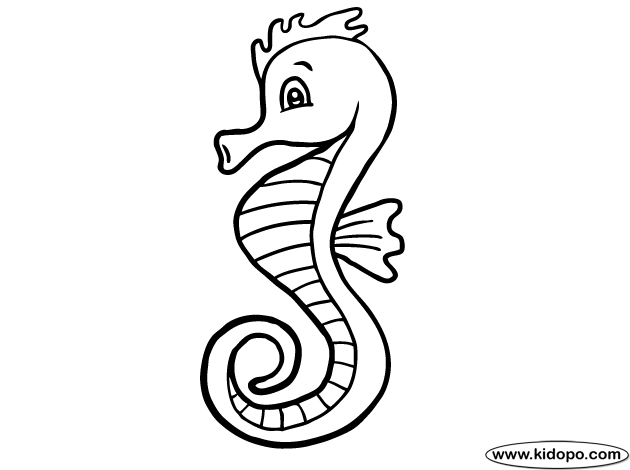 II.- Dibuja y pinta las dos cosas que más te gustan de la creaciónIII.-Evaluación. Pinta el sol si la frase es verdadera y la nube si la frase es falsa1.-La Creación es un regalo de  Dios	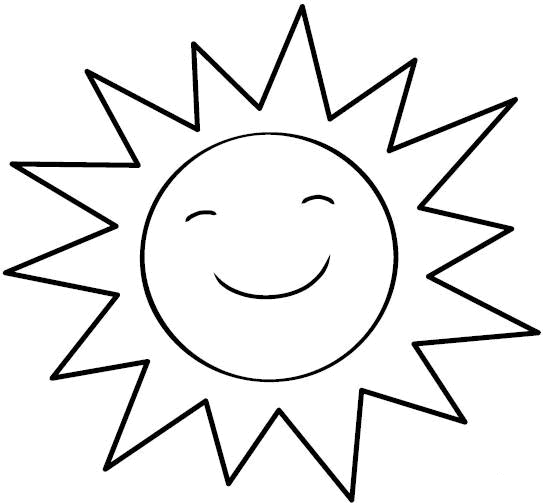 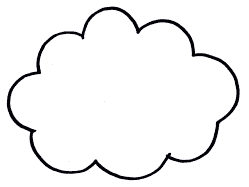 2.- Dios creó el mundo en cinco días	3.-El hombre y la mujer fueron creados a imagen y semejanza de Dios4.-Dios encarga al ser humano cuidar la CreaciónPLAN DE TRABAJOPLAN DE TRABAJOINSTRUCCIONES, MATERIALES Y RECURSOS A USARSI PUEDES IMPRIMIR LA GUÍA Y HACERLA ,SINO DESARROLLA LA MISMA EN TU CUADERNONOMBRE DOCENTEMARIA CAROLINA CORREO ELECTRONICO DOCENTEmaria.aceituno@csmaipo.clESTRATEGIA DE APRENDIZAJE:  UNIDAD IIIESTRATEGIA DE APRENDIZAJE:  UNIDAD IIIOARECORDAR LA PARTICIPACIÓN DEL HOMBRE EN LA CREACIÓNCONTENIDODIOS NOS INVITA A TRABAJAR -HABILIDADESRECORDAR , CUMPLIR